OBSERVADOR:También llamado sistemas de referencia o marco de referencia, se define en términos de la mecánica clásica, como el lugar geométrico del espacio, donde se ubica un plano cartesiano, por lo general, el cual tiene un espacio-tiempo determinado.En general todo movimiento es relativo, y deberá siempre estar referido a otro cuerpo. Por ejemplo, nosotros estamos en reposo con respecto al pc, sin embargo, con respecto al sol nos estamos moviendo.Para estudiar el movimiento siempre nuestro sistema de referencia estará en reposo o con velocidad constante, y usaremos un sistema de coordenadas cartesianas para cuantificar el movimiento del cuerpo. Los sistemas de referencia utilizados cotidianamente cumplen las siguientes características:Son independientes del movimiento del cuerpo, en otras palabras, el observador no altera al cuerpo en movimiento.El tiempo, es absoluto (es igual para cualquier observador del fenómeno)Las ecuaciones que rigen el movimiento de un cuerpo se cumplen equivalentemente, cualquiera sea el sistema que se observe.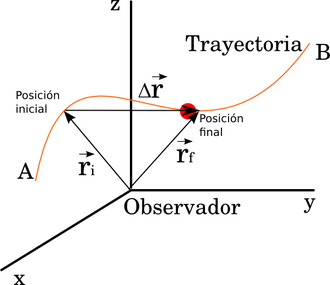 